بطاقات تشجعية لاطفال الروضة للرياض :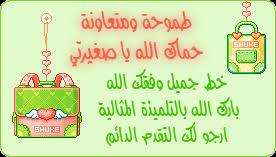 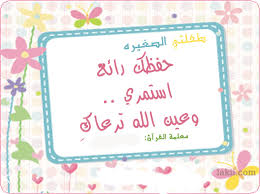 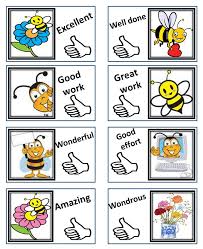 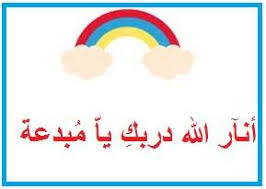 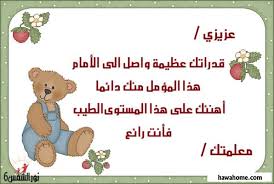 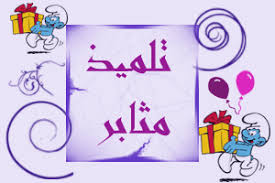 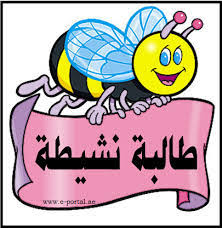 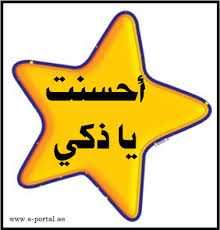 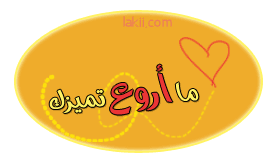 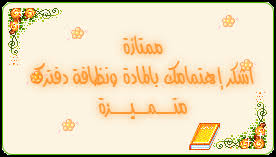 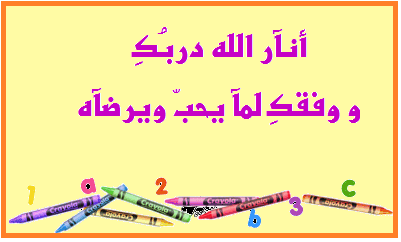 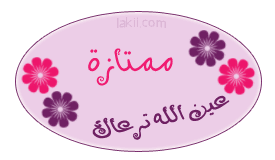 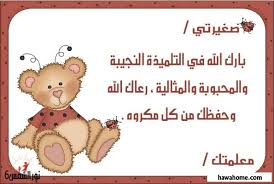 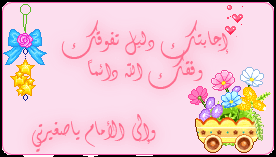 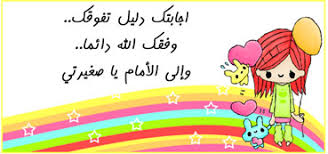 